Выписка из протокола зонального этапа Олимпиады обучающихся в системе дополнительного образованияр.п. МордовоПодпись организаторазонального этапа Олимпиады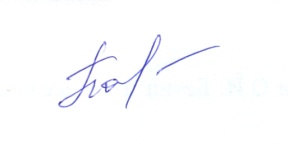 Дата 03.02.2020 г.                                                                                                                                                                                          Пасенова Л.Ю.№ п\пФИО участника (полностью)Контактный телефонВозрастная категорияОбразовательная организацияТерритория (город, район)НоминацияФИО руководителяНазвание номера Количество набранныхбаллов в зональном этапе1Боковикова Светлана Андреевна8 960 665-16-1516 летМБОУ Токарёвская СОШ № 2Токарёвский районВокалВостриков Н.В.«Давайте вспомним»712Шибина Алина Алексеевна8 900 512-31-7615 летМБОУ «Оборонинская СОШ»Мордовский районВокалУколова С.Н.«Это просто война»743Капустина Елизавета Александровна8 920 475-20-8715 летМБУ ДО «РДДТ»Мордовский районХореографияПетрова О.Н.«Память»684Забровская Евгения Евгеньевна8 920 470-14-7416 летМБОУ Токарёвская СОШ № 2Токарёвский районИзобразительное искусствоМизгирёва Т.А.-765Черная Анастасия Александровна8 920 470-14-7414 летМБОУ Токарёвская СОШ № 2Токарёвский районИзобразительное искусствоМизгирёва Т.А.-656Анохина Елена Алексеевна8 900 517-44-2015 летМБУ ДО «РДДТ»Мордовский районИзобразительное искусствоКремнёва А.Е.-767Уксова АлинаАндреевна8(47535) 3-81-2616 летШпикуловский филиал МБОУ «Жердевская СОШ № 2» Жердевский районИзобразительное искусствоКарташова Ирина Николаевна-74